Bài 1. HÌNH TRỤ.DIỆN TÍCH XUNG QUANH VÀ THỂ TÍCH CỦA HÌNH TRỤ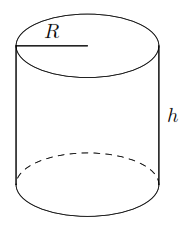 A. KIẾN THỨC TRỌNG TÂMDiện tích xung quanh Diện tích đáy Diện tích toàn phần Thể tích khối trụ B. CÁC DẠNG BÀI TẬP VÀ PHƯƠNG PHÁP GIẢIVí dụ 1. Điền đầy đủ các kết quả vào bảng sauLời giảiTa có bảng sauVí dụ 2. Một hình trụ có bán kính đáy là  cm, diện tích xung quanh bằng  cm. Khi đó, chiều cao của hình trụ làA.  cm.	B.  cm.	C.  cm.	D.  cm.Lời giảiTa có Ví dụ 3. Chiều cao của một hình trụ bằng bán kính của đường tròn đáy. Diện tích xung quanh của hình trụ là  cm. Tínha) Bán kính của đường tròn đáy.b) Thể tích của khối trụ. (Làm tròn kết quả đến chữ số thập phân thứ hai).Lời giảiTheo giả thiết .Ta có Ta có Ví dụ 4. Một hình trụ có bán kính đáy đường tròn đáy là  cm, chiều cao là  cm. Tínha) Diện tích xung quanh của hình trụ.b) Thể tích của hình trụ. (Lấy  làm tròn kết quả đến hàng đơn vị).Lời giảia) Ta có b) Ta có Ví dụ 5. Cho hình chữ nhật  có . Quay hình chữ nhật đó quanh  thì được hình trụ có thể tích ; quay quanh  thì được hình trụ có thể tích . Trong các đẳng thức dưới đây đẳng thức nào đúng?A. .	B. .	C. .	D. .Lời giảiTa thấy rằng,Khi quay hình chữ nhật quanh  thì ,  và .Khi quay hình chữ nhật quanh  thì ,  và . Suy ra 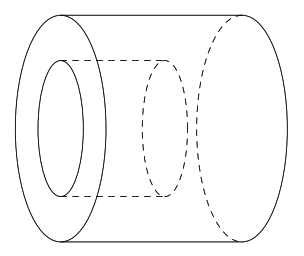 Ví dụ 6. Một vật thể có thể dáng hình trụ, bán kính đường tròn đáy và độ dài của nó đều bằng  (cm). Người ta khoan một lỗ cũng có dạng hình trụ như hình vẽ có bán kính đáy và độ sâu đều bằng  (cm). Thể tích phần vật thể còn lại tính theo cm làA. .	B. .C. .	D. .Lời giảiGọi  là thể tích khối trụ bán kính đáy  và  là thể tích khối trụ bán kính đáy . Khi đó. .Thể tích phần vật thể còn lại là Ví dụ 7. Cho hình vẽ là một mẫu pho mát được cắt ra từ một khối pho mát dạng hình trụ (có các kích thước như hình sau). Khối lượng của mẫu pho mát là (khối lượng riêng của pho mát là  g/cm).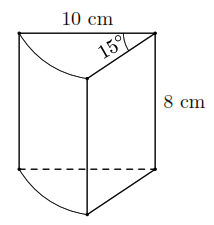 A.  g.	B.  g.C.  g.	D.  g.Lời giảiTa có .Ví dụ 8. Một hình trụ có bán kính đáy là  cm, chiều cao  cm được đặt đứng trên mặt bàn. Một phần của hình trụ bị cắt rời theo các bán kính ,  và theo chiều dài thẳng đứng từ trên xuống dưới với .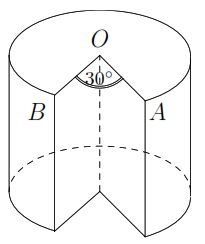 a) Tính thể tích của phần bị cắt.b) Tính thể tích của phần còn lại.c) Diện tích toàn phần của hình trụ sau khi đã bị cắt.Lời giảia) Ta có b) Ta thấy c) Diện tích phần còn lại của hai đáy là Diện tích xung quanh là Diện tích toàn phần là C. BÀI TẬP VẬN DỤNGBài 1. Điền đầy đủ các kết quả vào ô trống của bảng sauLời giảiTa cóBài 2. Một cái trụ lăn có dạng hình trụ như hình bên. Đường kính của đường tròn đáy là  cm, chiều dài trục lăn là  m. Sau khi lăn trọn  vòng thì trụ lăn tạo trên mặt sân mặt phẳng một diện tích là .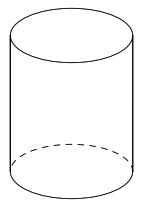 A.  cm.	B.  cm.C.  m.	D.  cm.Lời giảiBán kính của đáy là  cm và chiều cao  cm. Do đó diện tích xung quanh của cái trụ lăn một vòng là Sau khi trụ lăn được  vòng thì diện tích là  cm.Bài 3. Một vật thể hình học có hình vẽ như hình bên. Phần trên là một nửa hình trụ, phần dưới là một hình hộp chữ nhật. Với các kích thước cho như hình vẽ. Thể tích của vật thể hình học này là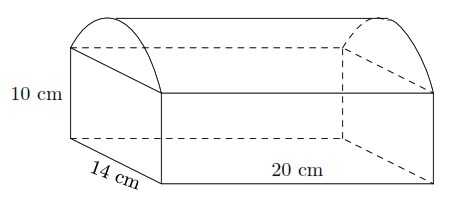 A.  cm.	B.  cm.C.  cm.	D.  cm.Lời giảiThể tích của hình hộp chữ nhật là Thể tích nữa hình trụ là Thể tích của vật thể là --- HẾT ---Dạng 1: Tính chiều cao, bán kính đáy, diện tích xung quanh, diện tích toàn phần, thể tíchÁp dụng công thức tính diện tích xung quanh, diện tích đáy, diện tích toàn phần, thể tích để làm.HìnhBán kính đáy (cm)Chiều cao (cm)Chu vi đáy (cm)Diện tích đáy (cm)Diện tích xung quanh (cm)Thể tích (cm)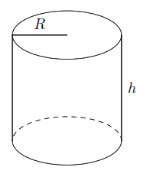 22010816HìnhBán kính đáy (cm)Chiều cao (cm)Chu vi đáy (cm)Diện tích đáy (cm)Diện tích xung quanh (cm)Thể tích (cm)22010816Dạng 2: Dạng toán tổng hợpVận dụng linh hoạt các kiến thức đã học và kết hợp với công thức lý thuyết về hình trụ để giải bài tập.HìnhBán kính đáy (cm)Đường kính đáy (cm)Chiều cao (cm)Chu vi đáy (cm)Diện tích đáy (cm)Diện tích xung quanh (cm)Thể tích (cm)208122101000HìnhBán kính đáy (cm)Đường kính đáy (cm)Chiều cao (cm)Chu vi đáy (cm)Diện tích đáy (cm)Diện tích xung quanh (cm)Thể tích (cm)20408612210203,1831000